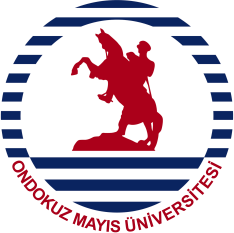 T.C. ONDOKUZMAYIS ÜNİVERSİTESİTIP FAKÜLTESİ FAKÜLTE SEKRETERİ GÖREV TANIMIT.C. ONDOKUZMAYIS ÜNİVERSİTESİTIP FAKÜLTESİ FAKÜLTE SEKRETERİ GÖREV TANIMIT.C. ONDOKUZMAYIS ÜNİVERSİTESİTIP FAKÜLTESİ FAKÜLTE SEKRETERİ GÖREV TANIMIT.C. ONDOKUZMAYIS ÜNİVERSİTESİTIP FAKÜLTESİ FAKÜLTE SEKRETERİ GÖREV TANIMIT.C. ONDOKUZMAYIS ÜNİVERSİTESİTIP FAKÜLTESİ FAKÜLTE SEKRETERİ GÖREV TANIMIDoküman No:KKU.YD.GT.07Yayın Tarihi:08.09.2016Yayın Tarihi:08.09.2016Revizyon No:2Revizyon Tarihi20.10.2023Sayfa No:1/2BirimBirimTıp FakültesiTıp FakültesiTıp FakültesiTıp FakültesiGörev AdıGörev AdıFakülte SekreteriFakülte SekreteriFakülte SekreteriFakülte SekreteriÜst Yönetici/YöneticileriÜst Yönetici/YöneticileriDekan, Dekan Yrd.Dekan, Dekan Yrd.Dekan, Dekan Yrd.Dekan, Dekan Yrd.Görev DevriGörev DevriVekâlet şartlarını taşıyan idari veya akademik personelVekâlet şartlarını taşıyan idari veya akademik personelVekâlet şartlarını taşıyan idari veya akademik personelVekâlet şartlarını taşıyan idari veya akademik personelYetki DevriYetki DevriKKU.FR.01 Yetki Devri Formu ile yapılmaktadır.KKU.FR.01 Yetki Devri Formu ile yapılmaktadır.KKU.FR.01 Yetki Devri Formu ile yapılmaktadır.KKU.FR.01 Yetki Devri Formu ile yapılmaktadır.Görev AmacıGörev AmacıOndokuz Mayıs Üniversitesi üst yönetimi tarafından belirlenen amaç ve ilkelere uygun olarak; fakültenin vizyonu, misyonu doğrultusunda eğitim ve öğretimigerçekleştirmek için gerekli tüm faaliyetlerinin etkenlik ve verimlilik ilkelerine uygun olarak yürütülmesi amacıyla idari ve akademik işleri dekan ve dekanyardımcılarına karşı sorumluluk içinde organizasyonunu yapar.Ondokuz Mayıs Üniversitesi üst yönetimi tarafından belirlenen amaç ve ilkelere uygun olarak; fakültenin vizyonu, misyonu doğrultusunda eğitim ve öğretimigerçekleştirmek için gerekli tüm faaliyetlerinin etkenlik ve verimlilik ilkelerine uygun olarak yürütülmesi amacıyla idari ve akademik işleri dekan ve dekanyardımcılarına karşı sorumluluk içinde organizasyonunu yapar.Ondokuz Mayıs Üniversitesi üst yönetimi tarafından belirlenen amaç ve ilkelere uygun olarak; fakültenin vizyonu, misyonu doğrultusunda eğitim ve öğretimigerçekleştirmek için gerekli tüm faaliyetlerinin etkenlik ve verimlilik ilkelerine uygun olarak yürütülmesi amacıyla idari ve akademik işleri dekan ve dekanyardımcılarına karşı sorumluluk içinde organizasyonunu yapar.Ondokuz Mayıs Üniversitesi üst yönetimi tarafından belirlenen amaç ve ilkelere uygun olarak; fakültenin vizyonu, misyonu doğrultusunda eğitim ve öğretimigerçekleştirmek için gerekli tüm faaliyetlerinin etkenlik ve verimlilik ilkelerine uygun olarak yürütülmesi amacıyla idari ve akademik işleri dekan ve dekanyardımcılarına karşı sorumluluk içinde organizasyonunu yapar.Temel İş ve SorumluluklarıTemel İş ve SorumluluklarıFakültede çalışan idari, teknik ve yardımcı hizmetler personeli arasında işbölümünü sağlar, gerekli denetim-gözetimi yapar.Akademik ve idari personel ile ilgili mevzuatı bilir, değişiklikleri takip eder.Fakülte yerleşkesinde gerekli güvenlik tedbirlerini alır.Fiziki altyapı iyileştirmelerine yönelik projeler hazırlar.Resmi açılışlar, törenler ve öğrenci etkinlikleri ile ilgili hazırlıkları yapar ve sonuçlandırır.Fakültede eğitim-öğretim etkinlikleri ile sınavların (ÖSYM, AÖF vb.) güvenli bir biçimde yapılabilmesi için gerekli hazırlıkları yapar.Kurum/kuruluş ve şahıslardan Dekanlığa gelen yazıların cevaplandırılması için gerekli işlemleri yapar.Fakülte kurullarının gündemlerini hazırlatır; alınan kararların yazdırılmasını, ilgililere dağıtılmasını ve arşivlenmesini sağlar.Akademik ve idari personelin özlük hakları işlemlerinin yürütülmesini sağlar.Bilgi edinme yasası çerçevesinde basit bilgi istemi niteliğini taşıyan yazılara cevap verir.Fakülte öğrenci işlerinin düzenli bir biçimde yürütülmesini sağlar.İdari personelin izinlerini fakültedeki işleyişi aksatmayacak biçimde düzenler.Dekanın imzasına sunulacak yazıları parafe eder.Fakülte için gerekli olan her türlü mal ve malzeme alımlarında taşınır kayıt kontrol yetkilisi ile eşgüdümlü çalışır.Dekanlığın görev alanı ile ilgili vereceği diğer işleri yapar.Gerçekleştirme görevliliğini yerine getirir.Görev ve sorumluluk alanındaki faaliyetlerin mevcut iç kontrol sisteminin tanım ve talimatlarına uygun olarak yürütülmesini sağlar.Fakültede çalışan idari, teknik ve yardımcı hizmetler personeli arasında işbölümünü sağlar, gerekli denetim-gözetimi yapar.Akademik ve idari personel ile ilgili mevzuatı bilir, değişiklikleri takip eder.Fakülte yerleşkesinde gerekli güvenlik tedbirlerini alır.Fiziki altyapı iyileştirmelerine yönelik projeler hazırlar.Resmi açılışlar, törenler ve öğrenci etkinlikleri ile ilgili hazırlıkları yapar ve sonuçlandırır.Fakültede eğitim-öğretim etkinlikleri ile sınavların (ÖSYM, AÖF vb.) güvenli bir biçimde yapılabilmesi için gerekli hazırlıkları yapar.Kurum/kuruluş ve şahıslardan Dekanlığa gelen yazıların cevaplandırılması için gerekli işlemleri yapar.Fakülte kurullarının gündemlerini hazırlatır; alınan kararların yazdırılmasını, ilgililere dağıtılmasını ve arşivlenmesini sağlar.Akademik ve idari personelin özlük hakları işlemlerinin yürütülmesini sağlar.Bilgi edinme yasası çerçevesinde basit bilgi istemi niteliğini taşıyan yazılara cevap verir.Fakülte öğrenci işlerinin düzenli bir biçimde yürütülmesini sağlar.İdari personelin izinlerini fakültedeki işleyişi aksatmayacak biçimde düzenler.Dekanın imzasına sunulacak yazıları parafe eder.Fakülte için gerekli olan her türlü mal ve malzeme alımlarında taşınır kayıt kontrol yetkilisi ile eşgüdümlü çalışır.Dekanlığın görev alanı ile ilgili vereceği diğer işleri yapar.Gerçekleştirme görevliliğini yerine getirir.Görev ve sorumluluk alanındaki faaliyetlerin mevcut iç kontrol sisteminin tanım ve talimatlarına uygun olarak yürütülmesini sağlar.Fakültede çalışan idari, teknik ve yardımcı hizmetler personeli arasında işbölümünü sağlar, gerekli denetim-gözetimi yapar.Akademik ve idari personel ile ilgili mevzuatı bilir, değişiklikleri takip eder.Fakülte yerleşkesinde gerekli güvenlik tedbirlerini alır.Fiziki altyapı iyileştirmelerine yönelik projeler hazırlar.Resmi açılışlar, törenler ve öğrenci etkinlikleri ile ilgili hazırlıkları yapar ve sonuçlandırır.Fakültede eğitim-öğretim etkinlikleri ile sınavların (ÖSYM, AÖF vb.) güvenli bir biçimde yapılabilmesi için gerekli hazırlıkları yapar.Kurum/kuruluş ve şahıslardan Dekanlığa gelen yazıların cevaplandırılması için gerekli işlemleri yapar.Fakülte kurullarının gündemlerini hazırlatır; alınan kararların yazdırılmasını, ilgililere dağıtılmasını ve arşivlenmesini sağlar.Akademik ve idari personelin özlük hakları işlemlerinin yürütülmesini sağlar.Bilgi edinme yasası çerçevesinde basit bilgi istemi niteliğini taşıyan yazılara cevap verir.Fakülte öğrenci işlerinin düzenli bir biçimde yürütülmesini sağlar.İdari personelin izinlerini fakültedeki işleyişi aksatmayacak biçimde düzenler.Dekanın imzasına sunulacak yazıları parafe eder.Fakülte için gerekli olan her türlü mal ve malzeme alımlarında taşınır kayıt kontrol yetkilisi ile eşgüdümlü çalışır.Dekanlığın görev alanı ile ilgili vereceği diğer işleri yapar.Gerçekleştirme görevliliğini yerine getirir.Görev ve sorumluluk alanındaki faaliyetlerin mevcut iç kontrol sisteminin tanım ve talimatlarına uygun olarak yürütülmesini sağlar.Fakültede çalışan idari, teknik ve yardımcı hizmetler personeli arasında işbölümünü sağlar, gerekli denetim-gözetimi yapar.Akademik ve idari personel ile ilgili mevzuatı bilir, değişiklikleri takip eder.Fakülte yerleşkesinde gerekli güvenlik tedbirlerini alır.Fiziki altyapı iyileştirmelerine yönelik projeler hazırlar.Resmi açılışlar, törenler ve öğrenci etkinlikleri ile ilgili hazırlıkları yapar ve sonuçlandırır.Fakültede eğitim-öğretim etkinlikleri ile sınavların (ÖSYM, AÖF vb.) güvenli bir biçimde yapılabilmesi için gerekli hazırlıkları yapar.Kurum/kuruluş ve şahıslardan Dekanlığa gelen yazıların cevaplandırılması için gerekli işlemleri yapar.Fakülte kurullarının gündemlerini hazırlatır; alınan kararların yazdırılmasını, ilgililere dağıtılmasını ve arşivlenmesini sağlar.Akademik ve idari personelin özlük hakları işlemlerinin yürütülmesini sağlar.Bilgi edinme yasası çerçevesinde basit bilgi istemi niteliğini taşıyan yazılara cevap verir.Fakülte öğrenci işlerinin düzenli bir biçimde yürütülmesini sağlar.İdari personelin izinlerini fakültedeki işleyişi aksatmayacak biçimde düzenler.Dekanın imzasına sunulacak yazıları parafe eder.Fakülte için gerekli olan her türlü mal ve malzeme alımlarında taşınır kayıt kontrol yetkilisi ile eşgüdümlü çalışır.Dekanlığın görev alanı ile ilgili vereceği diğer işleri yapar.Gerçekleştirme görevliliğini yerine getirir.Görev ve sorumluluk alanındaki faaliyetlerin mevcut iç kontrol sisteminin tanım ve talimatlarına uygun olarak yürütülmesini sağlar.T.C.ONDOKUZMAYIS ÜNİVERSİTESİTIP FAKÜLTESİFAKÜLTE SEKRETERİ GÖREV TANIMIT.C.ONDOKUZMAYIS ÜNİVERSİTESİTIP FAKÜLTESİFAKÜLTE SEKRETERİ GÖREV TANIMIT.C.ONDOKUZMAYIS ÜNİVERSİTESİTIP FAKÜLTESİFAKÜLTE SEKRETERİ GÖREV TANIMIT.C.ONDOKUZMAYIS ÜNİVERSİTESİTIP FAKÜLTESİFAKÜLTE SEKRETERİ GÖREV TANIMIT.C.ONDOKUZMAYIS ÜNİVERSİTESİTIP FAKÜLTESİFAKÜLTE SEKRETERİ GÖREV TANIMIT.C.ONDOKUZMAYIS ÜNİVERSİTESİTIP FAKÜLTESİFAKÜLTE SEKRETERİ GÖREV TANIMIT.C.ONDOKUZMAYIS ÜNİVERSİTESİTIP FAKÜLTESİFAKÜLTE SEKRETERİ GÖREV TANIMIDoküman No:KKU.YD.GT.07Yayın Tarihi:08.09.2016Yayın Tarihi:08.09.2016Yayın Tarihi:08.09.2016Revizyon No:2Revizyon Tarihi20.10.2023Revizyon Tarihi20.10.2023Sayfa No:2/2YetkilerYetkilerYukarıda belirtilen görev ve sorumlulukları gerçekleştirme yetkisine sahip olmak.İmza yetkisine sahip olmak.Emrindeki yönetici ve personele iş verme, yönlendirme, yaptıkları işleri kontrol etme,düzeltme, gerektiğinde uyarma, bilgi ve rapor isteme yetkisine sahip olmak.Yukarıda belirtilen görev ve sorumlulukları gerçekleştirme yetkisine sahip olmak.İmza yetkisine sahip olmak.Emrindeki yönetici ve personele iş verme, yönlendirme, yaptıkları işleri kontrol etme,düzeltme, gerektiğinde uyarma, bilgi ve rapor isteme yetkisine sahip olmak.Yukarıda belirtilen görev ve sorumlulukları gerçekleştirme yetkisine sahip olmak.İmza yetkisine sahip olmak.Emrindeki yönetici ve personele iş verme, yönlendirme, yaptıkları işleri kontrol etme,düzeltme, gerektiğinde uyarma, bilgi ve rapor isteme yetkisine sahip olmak.Yukarıda belirtilen görev ve sorumlulukları gerçekleştirme yetkisine sahip olmak.İmza yetkisine sahip olmak.Emrindeki yönetici ve personele iş verme, yönlendirme, yaptıkları işleri kontrol etme,düzeltme, gerektiğinde uyarma, bilgi ve rapor isteme yetkisine sahip olmak.Yukarıda belirtilen görev ve sorumlulukları gerçekleştirme yetkisine sahip olmak.İmza yetkisine sahip olmak.Emrindeki yönetici ve personele iş verme, yönlendirme, yaptıkları işleri kontrol etme,düzeltme, gerektiğinde uyarma, bilgi ve rapor isteme yetkisine sahip olmak.Yukarıda belirtilen görev ve sorumlulukları gerçekleştirme yetkisine sahip olmak.İmza yetkisine sahip olmak.Emrindeki yönetici ve personele iş verme, yönlendirme, yaptıkları işleri kontrol etme,düzeltme, gerektiğinde uyarma, bilgi ve rapor isteme yetkisine sahip olmak.Yasal DayanakYasal Dayanak2547 Sayılı YÖK KanunuÜniversitelerde Akademik Teşkilât Yönetmeliği2547 Sayılı YÖK KanunuÜniversitelerde Akademik Teşkilât Yönetmeliği2547 Sayılı YÖK KanunuÜniversitelerde Akademik Teşkilât Yönetmeliği2547 Sayılı YÖK KanunuÜniversitelerde Akademik Teşkilât Yönetmeliği2547 Sayılı YÖK KanunuÜniversitelerde Akademik Teşkilât Yönetmeliği2547 Sayılı YÖK KanunuÜniversitelerde Akademik Teşkilât YönetmeliğiYetkinlikYetkinlik657 Sayılı Devlet Memurları Kanunu’nda ve 2547 Sayılı Yüksek Öğretim Kanunu’nda belirtilen genel niteliklere sahip olmak.Görevinin gerektirdiği düzeyde iş deneyimine sahip olmak.Yöneticilik niteliklerine sahip olmak; sevk ve idare gereklerini bilmek.İyi seviyede bilgisayar kullanabilmek.İletişime açık ve hoşgörülü olmak.657 Sayılı Devlet Memurları Kanunu’nda ve 2547 Sayılı Yüksek Öğretim Kanunu’nda belirtilen genel niteliklere sahip olmak.Görevinin gerektirdiği düzeyde iş deneyimine sahip olmak.Yöneticilik niteliklerine sahip olmak; sevk ve idare gereklerini bilmek.İyi seviyede bilgisayar kullanabilmek.İletişime açık ve hoşgörülü olmak.657 Sayılı Devlet Memurları Kanunu’nda ve 2547 Sayılı Yüksek Öğretim Kanunu’nda belirtilen genel niteliklere sahip olmak.Görevinin gerektirdiği düzeyde iş deneyimine sahip olmak.Yöneticilik niteliklerine sahip olmak; sevk ve idare gereklerini bilmek.İyi seviyede bilgisayar kullanabilmek.İletişime açık ve hoşgörülü olmak.657 Sayılı Devlet Memurları Kanunu’nda ve 2547 Sayılı Yüksek Öğretim Kanunu’nda belirtilen genel niteliklere sahip olmak.Görevinin gerektirdiği düzeyde iş deneyimine sahip olmak.Yöneticilik niteliklerine sahip olmak; sevk ve idare gereklerini bilmek.İyi seviyede bilgisayar kullanabilmek.İletişime açık ve hoşgörülü olmak.657 Sayılı Devlet Memurları Kanunu’nda ve 2547 Sayılı Yüksek Öğretim Kanunu’nda belirtilen genel niteliklere sahip olmak.Görevinin gerektirdiği düzeyde iş deneyimine sahip olmak.Yöneticilik niteliklerine sahip olmak; sevk ve idare gereklerini bilmek.İyi seviyede bilgisayar kullanabilmek.İletişime açık ve hoşgörülü olmak.657 Sayılı Devlet Memurları Kanunu’nda ve 2547 Sayılı Yüksek Öğretim Kanunu’nda belirtilen genel niteliklere sahip olmak.Görevinin gerektirdiği düzeyde iş deneyimine sahip olmak.Yöneticilik niteliklerine sahip olmak; sevk ve idare gereklerini bilmek.İyi seviyede bilgisayar kullanabilmek.İletişime açık ve hoşgörülü olmak.Beceri ve YeteneklerBeceri ve YeteneklerAnalitik düşünebilmeAnaliz yapabilmeOrta/ileri düzeyde bilgisayar ve internet kullanabilmeBilgileri paylaşmamaDeğişim ve gelişime açık olmaDüzenli ve disiplinli çalışmaEkip çalışmasına uyumlu ve katılımcıEkip liderliği vasfıEtkin yazılı ve sözlü iletişimHızlı düşünme ve karar verebilmeHukuki analiz ve muhakeme yapabilmeHoşgörülü olmaİkna kabiliyetiİstatistiksel çözümleme yapabilmeKarşılaştırmalı durum analizi yapabilmeKoordinasyon yapabilmeKurumsal ve etik prensiplere bağlılıkLiderlik vasfıMakroekonomik göstergeleri kavrama ve kıyaslayabilmeMatematiksel kabiliyetMuhakeme yapabilmeOfis programlarını etkin kullanabilmeOfis gereçlerini kullanabilme (yazıcı, faks vb.)Planlama ve organizasyon yapabilmeSorun çözebilmeSonuç odaklı olmaSorumluluk alabilmeÜst ve astlarla diyalogYoğun tempoda çalışabilmeYönetici vasfıZaman yönetimiAnalitik düşünebilmeAnaliz yapabilmeOrta/ileri düzeyde bilgisayar ve internet kullanabilmeBilgileri paylaşmamaDeğişim ve gelişime açık olmaDüzenli ve disiplinli çalışmaEkip çalışmasına uyumlu ve katılımcıEkip liderliği vasfıEtkin yazılı ve sözlü iletişimHızlı düşünme ve karar verebilmeHukuki analiz ve muhakeme yapabilmeHoşgörülü olmaİkna kabiliyetiİstatistiksel çözümleme yapabilmeKarşılaştırmalı durum analizi yapabilmeKoordinasyon yapabilmeKurumsal ve etik prensiplere bağlılıkLiderlik vasfıMakroekonomik göstergeleri kavrama ve kıyaslayabilmeMatematiksel kabiliyetMuhakeme yapabilmeOfis programlarını etkin kullanabilmeOfis gereçlerini kullanabilme (yazıcı, faks vb.)Planlama ve organizasyon yapabilmeSorun çözebilmeSonuç odaklı olmaSorumluluk alabilmeÜst ve astlarla diyalogYoğun tempoda çalışabilmeYönetici vasfıZaman yönetimiAnalitik düşünebilmeAnaliz yapabilmeOrta/ileri düzeyde bilgisayar ve internet kullanabilmeBilgileri paylaşmamaDeğişim ve gelişime açık olmaDüzenli ve disiplinli çalışmaEkip çalışmasına uyumlu ve katılımcıEkip liderliği vasfıEtkin yazılı ve sözlü iletişimHızlı düşünme ve karar verebilmeHukuki analiz ve muhakeme yapabilmeHoşgörülü olmaİkna kabiliyetiİstatistiksel çözümleme yapabilmeKarşılaştırmalı durum analizi yapabilmeKoordinasyon yapabilmeKurumsal ve etik prensiplere bağlılıkLiderlik vasfıMakroekonomik göstergeleri kavrama ve kıyaslayabilmeMatematiksel kabiliyetMuhakeme yapabilmeOfis programlarını etkin kullanabilmeOfis gereçlerini kullanabilme (yazıcı, faks vb.)Planlama ve organizasyon yapabilmeSorun çözebilmeSonuç odaklı olmaSorumluluk alabilmeÜst ve astlarla diyalogYoğun tempoda çalışabilmeYönetici vasfıZaman yönetimiAnalitik düşünebilmeAnaliz yapabilmeOrta/ileri düzeyde bilgisayar ve internet kullanabilmeBilgileri paylaşmamaDeğişim ve gelişime açık olmaDüzenli ve disiplinli çalışmaEkip çalışmasına uyumlu ve katılımcıEkip liderliği vasfıEtkin yazılı ve sözlü iletişimHızlı düşünme ve karar verebilmeHukuki analiz ve muhakeme yapabilmeHoşgörülü olmaİkna kabiliyetiİstatistiksel çözümleme yapabilmeKarşılaştırmalı durum analizi yapabilmeKoordinasyon yapabilmeKurumsal ve etik prensiplere bağlılıkLiderlik vasfıMakroekonomik göstergeleri kavrama ve kıyaslayabilmeMatematiksel kabiliyetMuhakeme yapabilmeOfis programlarını etkin kullanabilmeOfis gereçlerini kullanabilme (yazıcı, faks vb.)Planlama ve organizasyon yapabilmeSorun çözebilmeSonuç odaklı olmaSorumluluk alabilmeÜst ve astlarla diyalogYoğun tempoda çalışabilmeYönetici vasfıZaman yönetimiAnalitik düşünebilmeAnaliz yapabilmeOrta/ileri düzeyde bilgisayar ve internet kullanabilmeBilgileri paylaşmamaDeğişim ve gelişime açık olmaDüzenli ve disiplinli çalışmaEkip çalışmasına uyumlu ve katılımcıEkip liderliği vasfıEtkin yazılı ve sözlü iletişimHızlı düşünme ve karar verebilmeHukuki analiz ve muhakeme yapabilmeHoşgörülü olmaİkna kabiliyetiİstatistiksel çözümleme yapabilmeKarşılaştırmalı durum analizi yapabilmeKoordinasyon yapabilmeKurumsal ve etik prensiplere bağlılıkLiderlik vasfıMakroekonomik göstergeleri kavrama ve kıyaslayabilmeMatematiksel kabiliyetMuhakeme yapabilmeOfis programlarını etkin kullanabilmeOfis gereçlerini kullanabilme (yazıcı, faks vb.)Planlama ve organizasyon yapabilmeSorun çözebilmeSonuç odaklı olmaSorumluluk alabilmeÜst ve astlarla diyalogYoğun tempoda çalışabilmeYönetici vasfıZaman yönetimiAnalitik düşünebilmeAnaliz yapabilmeOrta/ileri düzeyde bilgisayar ve internet kullanabilmeBilgileri paylaşmamaDeğişim ve gelişime açık olmaDüzenli ve disiplinli çalışmaEkip çalışmasına uyumlu ve katılımcıEkip liderliği vasfıEtkin yazılı ve sözlü iletişimHızlı düşünme ve karar verebilmeHukuki analiz ve muhakeme yapabilmeHoşgörülü olmaİkna kabiliyetiİstatistiksel çözümleme yapabilmeKarşılaştırmalı durum analizi yapabilmeKoordinasyon yapabilmeKurumsal ve etik prensiplere bağlılıkLiderlik vasfıMakroekonomik göstergeleri kavrama ve kıyaslayabilmeMatematiksel kabiliyetMuhakeme yapabilmeOfis programlarını etkin kullanabilmeOfis gereçlerini kullanabilme (yazıcı, faks vb.)Planlama ve organizasyon yapabilmeSorun çözebilmeSonuç odaklı olmaSorumluluk alabilmeÜst ve astlarla diyalogYoğun tempoda çalışabilmeYönetici vasfıZaman yönetimiHAZIRLAYANHAZIRLAYANHAZIRLAYANKONTROL EDENKONTROL EDENKONTROL EDENONAYLAYANONAYLAYANKalite Birim ÇalışanıKalite Birim ÇalışanıKalite Birim ÇalışanıKalite Birim SorumlusuKalite Birim SorumlusuKalite Birim SorumlusuKalite Yönetim Direktörü Merkez MüdürüKalite Yönetim Direktörü Merkez Müdürü